Center for ETHICS*2013 End of Year Report:December 31, 2013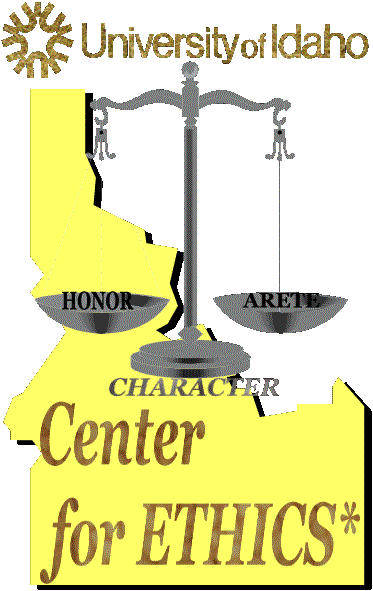 _____________________________Sharon Kay Stoll, Ph.D.DirectorTable of ContentsExecutive Summary:	3National Projects and Grant:	4Winning With Character:	4International Projects:	4World Anti Doping Agency	4Innovative Programs Developed:	5Sport Servant Leadership in Football Coaching:	5Graduate Student Activities:	5Master’s students:	5Ph.D. Students:	5Ed.D. Students: (cohort located at Idaho Falls).	6Thesis Committees:	6Graduate Student Publications and presentations in 2013, GA's housed in Center:	6Research:	8Publications:	8Papers Presented at Scholarly Meetings:	8Invited Papers/Keynotes	8Dr. Stoll’s Work Cited in Major Web Sites, published papers.	9Professional Extension and Service:	9External Research Requests/University Studies:	10National Major Committee Assignments:	10University Committees:	11Consulting:	11Publicity in Contemporary Magazines/News Organizations:	11Graduate Student Employment:	12Team Members — Center for ETHICS*:	13Executive Summary:The Center for ETHICS* at the University of Idaho offers study, intervention, outreach, consultation, and leadership in developing and advancing the theory, knowledge and understanding of character education including moral and ethical reasoning, moral development, ethical leadership, and ethical application. The Center is led by Dr. Sharon Kay Stoll, Ph.D., who is listed as one of the 100 Most Influential Educators in Sport in the U.S. by the Institute for International Sport, RI, which sponsors the World Games. The Center is the oldest center in the world dedicated to moral reasoning and moral development pedagogy and curriculum in competitive populations. The Center is world’s largest repository of assessment information about moral reasoning and moral development and the most cited research entity in that area. The Center for ETHICS* does all of its research in the "Human Communities" category. The Center is funded by product development, donation and contract with agencies who seek the services of the Center. Agencies who work with the Center include: Winning With Character, and the World Anti Doping Agency. Total funding for FY 2013 was $32K. The Center’s major points in FY 2013 included:Ongoing World Anti- Doping Education Program, preliminary results reviewed by WADA in December 2012, they released another $21K for 2013.Ongoing work with Winning With Character, a non profit dedicated to sport education, which serves 55 high schools and three universities, working in character education in sports across the United States;Developed and continue and online character education with the College of Natural Resources, University of Idaho. Research Projects finished and in progress;Graduate Student Publications or Presentations25 publications or presentations3 master’s students’ research projects peer reviewed and presented at a Student Forum, University of Idaho, three submitted to AAHPERD, Research Consortium, all three accepted for April presentation in St. Louis, MO. Graduate Student Activities1 Ph.D.’s to completion2 Ph.D’s. to candidacy4 Ed.D’s to candidacy. Dr. Stoll personal research;5  published or in press peer reviewed abstracts and papers4 professional presentations, peer reviewed – three more that were not presented because of fire at convention site which cancelled conference.2 invited keynote speeches.International projects2 review projects for Institute of Education in Hong Kong.Service to Profession;4  national committee assignments or officeSit as reviewer on 9 major journalsPublished articles featuring Dr. Stoll6 articles including a longer piece in Sports Illustrated, January 29, 2013.National Projects and Grant:Winning With Character: The Center is contracted by Winning With Character to develop curriculum and evaluation tools and assessments for the intervention program of WWC. Winningwithcharacter.org is a non-profit organization dedicated to character education for competitive athletics, from youth sports to professional sports.Beginning in 2005, the Center developed 41 different texts in the WWC series. The development of ideas began with extended reading period of both classical virtue and philosophical texts as well as current sport texts. Source materials included the works of  Henri Nouwen, Thomas Piper, John Crossin, John Climacus, St. Thomas Aquinas, Diedrick Bonhoeffer, Abraham Josuha Heschel, Stanley Hauerwas, Reinhold Niebur, Christina Hoff Sommers, Randolph Freezel, John Wooden, Robert Greenleaf, Max Dupress, Stephen Covey, Tom Morris, Rudolph Guilaiani, and Michael and Deborah Jinkins.Dr. Stoll wrote the preliminary texts. Two doctoral students read it for sensibility and application to population. After rewrites, the doctoral students reread, edited and made proofing changes and copyright checks. Following a final rewrite and proofing, the text was printed and bound.The center solicited feedback from the coaches who use the texts. If the feedback strikes a chord with the young people in our Center — meaning this generation agrees with assessments of the coaches and others — we revisit all of the texts at that volume level and add additional lessons. We currently use four different assessment inventories for WWC.  The Rudd, HBVCI, and two that were developed solely for WWC — Servant Leadership Peer, and Servant Leadership Individual. They are not used in any other project.The Center does not teach, nor give assessments.  All assessments are offered through the individual program with IRB approval at the particular institution.  We run no data through this project as individual research for the Center. We run data that has been denuded of any linking information. Most of the schools in the WWC program chose not to collect data. The schools for whom data was received, examined, and analyses with print outs and graphs returned are: Finger Lakes Community College, Canandaigua, NY; Georgia Military College, Georgia Military Prep School, Montana State Football, and the University of Georgia, Mark Richt Football coach. .Comments from the coaches have been positive throughout the application of Vol I through Vol IV. “Character Education is a very important part of what we do,” said Mark Richt, coach of the Georgia Bulldogs football team.  Presently we serve colleges and high school sport such as  Georgia Military College, all of their athletic teams; Finger Lake Community College (All their athletic teams) ; Miami High School, Miami, OK.  Plus we serve as a resource center for the global sport community through our MarketPlace programs, University of Idaho. We provide curriculum and assessment for character education programs. International Projects:World Anti Doping Agency  Dr. Stoll and the Center staff completed preliminary and final data for an online education program for for the World Anti Doping Agency through a grant with the University of Iowa and Amukela Gwebu. WADA is an independent international organization created in 1999 to promote, coordinate and monitor the fight against doping in sport in all its forms. Composed and funded equally by the sports movement and the governments of the world, WADA coordinated the development and implementation of the World Anti Doping Code, a document harmonizing anti-doping policies in all sports and all countries. Now that a study has been developed with the help of the Center, the next step is testing the curriculum, which we are in process of doing presently.  Preliminary and final data was been submitted to WADA, and the data appears promising as to effectiveness. At the conclusion of the project, WADA requested permission to publish the final report on their web, and has asked the Center, pending approval of funding from WADA, to develop a 1.30 – 2.00 minute video explaining the key outcomes of the grant.  This video would be on the World Anti-Doping site.Innovative Programs Developed:Sport Servant Leadership in Football Coaching:The Servant Sport Leadership Program continues to be offered to coaches worldwide.  Developed from a request from Grant Teaff, president of the American Football Coaches Association, the program’s goal is to help coaches and teams develop a sense of unity built upon a foundation of character. Sport Servant Leadership is a 12-week, distance-learning course that is offered entirely online for Continuing Education Credits: 3.0 CEUs (equivalent to 30 contact hours) will be awarded at the completion of the course.  This online education program is endorsed by the American Football Coaches Association. The purpose is to create an environment to aid coaches in their effort to become a servant leader. It provides a rationale for the development of a servant leadership philosophy as a coach in football, inspires and challenges thinking that is directed toward servant leadership coaching, helps coaches become knowledgeable in literature and language of servant leadership, and assesses coach’s personal qualities in the quest for servant leaders. Those who complete the course not only receive CEU credit, but they also get a certificate of completion, and a press release to their local newspaper, and a letter to their administrator affirming their accomplishment.  Graduate Student Activities:Master’s students:The Center sponsored three graduate students to present research at an open forum in May 2, 2013. Dr. Stoll was their research professor for their projects. Measurement analysis was provided by Dr. Beller at WSU. The three students and their topics were. Sheffler, K.C. (2013).  The relationship between team uniform color and referee foul calls in intercollegiate basketball.   Accepted to Research Consortium, AAHPERD, for the 2014 convention, St. Louis, MO. Garrison, H. (2013).  The effect motivation has on exercise among active college students. Accepted to Research Consortium, AAHPERD, for the 2014 convention, St. Louis, MO. Finley, A. (2013). Perceived barriers and active participation in group exercise classes. Accepted to Research Consortium, AAHPERD, for the 2014 convention, St. Louis, MO. Ph.D. Students:Haselhuhn, S. (2013). Evaluating the sixth tool: analyzing baseball specific character. April 16. Passed his dissertation defense.  ChairBrad Dieter, passed candidacy exams, 2013. Co-Chair with Dr. Chantal Vella, proposal passed committee, December 13, in dissertation writing. Man and Machine:  A physiological and pedagogical approach to treating Type II diabetes.Peg Hamlett, passed candidacy exams, 2013, Chair.Andrea Lyons, Chair. In preparation for candidacy examinations. Jenn Knight (2013). The mediating role of the motivational climate on coaches' leadership variables and athletes'psychosocial outcomes.  Committee Member. Ed.D. Students: (cohort located at Idaho Falls). Committee Chair: Julie Buck passed candidacy exams, 2013, moved through proposal, in dissertation writing. Committee Chair: Tom Anderson passed candidacy exams, 2013, moved through proposal, in dissertation writing.Committee Chair: Jim Hopla passed candidacy exams, 2013, moved through proposal, in dissertation writing.Committee Chair: Cheryl Empey passed candidacy examinations, 2013, moved through proposal, in dissertation writing. Thesis Committees:Adviser: Chris Baker, “Ethics and Everest”. (In progress)Graduate Student Publications and presentations in 2013, GA's housed in Center: Lyons, A. (Fall, 2013).  CrossFit National. Idaho Journal of Health, Physical Education, Recreation, and Dance, pp. 26-20. Seth Haselhuhn spoke  at Ortho Montana’s 22nd annual Magic City Support Medicine Conference in May 2013 in Billings, MT regarding mental toughness development for athlete rehabilitation. The conference was geared toward doctors, physical therapists, and athletic trainers. Haselhuhn, S. (2013). Mental toughness development for athlete rehabilitation.  Magic city Support Medicine conference. Seth Haselhuhn and Dr. Damon Burton published an article, “Creating Consistent Hitters: A Growth Hitting System to Promote a Master Climate in Collegiate Baseball.” It is now available on Taylor & Fransis Online at: http://www.tandfonline.com/doi/abs/ 10.1080/21520704.2012.742173Halelhuhn, S. & Burton, D. (2013). Creating Consistent Hitters: A Growth Hitting System to Promote a Master Climate in Collegiate Baseball. : http://www.tandfonline.com/doi/abs/ 10.1080/21520704.2012.742173Brad Dieter owns and produces podcasts and submits work to health and nutrition journals.  Below find his contributions for 2013. Dieter, B. (2013. “Evolutionary Health” is directed towards educating the general public and focuses on current research topics in the field of health, fitness, and nutrition. The show can be found on iTunes or using the following link: http://itunes.apple.com/us/podcast/evolutionaryhealth/id569702866Dieter, B. (2013).  The HCG Diet,  Sports Nutrition Insiderhttp://sportsnutritioninsider.insidefitnessmag.com/4578/the-hgc-diet.Dieter, B. (2013What is Epigenome” Sports Nutrition Insider. http://sportsnutritioninsider.insidefitnessmag.com/4686/what-is-the-epigenome. Dieter, B. (2013). Role of human nutrition in genetics. http://itunes.apple.com/us/podcast/evolutionary-health/id569702866. Dieter, B. (2013). “Dangers of high vitamin D and calcium supplementation on cardiovascular disease” http://evolutionaryhealthoerspective.wordpress.com/2013/02/18/vitamin-d-and-calcium-supplements-can-be-hard-on-your-heart/. Dieter, B. (2013). “Dr. Stephan Guyenet” Evolutionary Health, http://itunes.apple.com/us/podcast/evolutionary health/id569702866Dieter, B. (2013).  Magnesium: A key player in tissue health, inflammation, and insulation sensitivity”. http://evolutionaryhealthperspective.wordpress.com/2013/02/27/magnesium-a-key-in-tissue-health-inflammation-and -insulin-sensitivity. Dieter, B. (2013). Muscle Activation Patterns Differ Between Cyclists with Patellofemoral Pain and Those Without. Northwest American College of Sports Medicine Conference in Salem Oregon. His presentation  won an award for outstanding Master’s research. Dieter, B. & Vaccaro,M. http://itunes.apple.com/us.podcast/evolutionary-health/id569702886. Dieter, B. (2013). Muscle Activation Patterns Differ Between Cyclists with Patellofemoral Pain and Those Without.  International Journal of Exercise Science. The primary aim of the International Journal of Exercise Science is to engage the undergraduate and graduate students in scholarly activity as authors and reviewers as they develop into professionals.  Dieter, B. & Vaccaro, M. (2013) Carbohydrate cycling, mass gainer supplements, cholesterol numbers, and exercise mimetics. http://itunes.apple.com/us/podcast/evolutionary-health/id569702866. Dieter, B. (2013). Muscle Activation Patterns Differ Between Cyclists with Patellofemoral Pain and Those Without. Innovation Showcase at the University of Idaho on April 23rd. Dieter, B. & Vaccaro, M. (2013). Episode 18 responded to questions about the recent New York Times article on red meat and heart disease, oral contraceptives and weight gain, zero calorie drinks, and squatting technique. The Evolutionary Health Radio Show covers health, fitness, and nutrition and is published through iTunes. It can be subscribed to and downloaded at the following link: http://itunes.apple.com/us/podcast/evolutionary-health/id569702866 Dieter, B. & Vaccarro. (2013) For episode 19 they interviewed James Tatum, a member of the Pan American Games weightlifting team. James answered questions about his background, contest preparation techniques, training program, and his nutritional philosophy. It can be subscribed to and downloaded at http://itunes.apple.com/us/podcast/evolutionary-health.id569702866 . Dieter, B. (2013) Role of insulin in human metabolism. http://www.evolutionary-health.com/1/post/2013/09/insulin-fat-promoter-or-substrate-conductor.htmlDieter, B. (2013). Role of insulin in obesity. http://www.evolutionary-health.com/1/post/2013/10/lessons-to-be-learned-about-insulin-and-obesity.htmlDieter, B. (2013). Nuturition Seminar. Crossfit. Dieter, B. & Vaccaro, M. (2013).. On this episode the discussed the pros and cons of popular nutritional supplements and reviewed the research surrounding them. The radio show can be found on iTunes at the following link:	https://itunes.apple.com/us/podcast/evolutionary-health/id569702866# Dieter. B., & Vaccaro, M. (2013 Mike Casavant of Iron Force Athletics on his training philosophy and how he has used Hybrid Training to increase health and performance in hundreds of clients. https://itunes.apple.com/us/podcast/evolutionary-health/id569702866?mt=2Dieter, B.  (2013). The truth about fish oil supplements. Evolutionary Health. http://www.evolutionary-health.com/1/post/2013/12/the-truth-about-fish-oil-supplements.htmlBrad presented his work “Dietary Considerations for Skeletal Health” at the Ancestral Health Symposium in Atlanta next week. This work was an individual project developed while investing an independent line of research. The Ancestral Health Symposium educates the public on the health benefits of an ancestral lifestyle by producing a symposium and publishing a journal. The symposium supports interdisciplinary and collaborative efforts between scientists, healthcare professionals, and laypersons who study and communicate about human health from an evolutionary perspective in order to develop solutions to modern health challenges.  Dieter, B. (2013). Dietary Considerations for Skeletal Health.  Ancestral Health Symposium in AtlantaBrad Dieter and Chantal Vella had their article, “A proposed mechanism for exercise attenuated methylglyoxal accumulation: Activation of the ARE-Nrf pathway and increased glutathione biosynthesis” published in Medical Hypotheses. Medical Hypotheses is a forum for ideas in medicine and related biomedical sciences. It publishes interesting and important theoretical papers that foster the diversity and debate upon which the scientific process thrives.Dieter, B. P., & Vella, C. A. (2013). A proposed mechanism for exercise attenuated methylglyoxal accumulation: Activation of the ARE-Nrf pathway and increased glutathione biosynthesis. Medical Hypotheses,). doi:10.1016/j.mehy.2013.08.034\Research:Publications:Lumpkin, A., & Stoll S. (2013). Responsible Conduct: The ethics of it all in life and research. The Journal of Values-Based Leadership, 6(1).Stoll, S.K. (2013). Career Perspective. Introduction to Physical Education Exercise Science, and Sport Studies.. 121-122 Stoll, S. K., (2013). “The effects of Athletic Competition on Character Development in College Student Athletes”, Journal of College and Character by DeGruyter Online. http://www.degruyter.com Van Mullem, P., Stoll, S., and Van Mullem, H. I. (2013). Teaching sport ethics: One perspective. Journal of Kinesiology and Wellness, 2(1). Dieter, B.P., Mcgowan, C., Stoll, S., & Vella, C. (2013).  Muscle activation patterns and patellofemoral pain in cyclists.  Medicine Science in Sports & Exercise. Papers Presented at Scholarly Meetings:Stoll, S.K. & Beller, J. M. (2013).  Coaching Ethics:  why do good people make bad decisions? NASPE/Sport and Coaching. Charlotte, NCBeller, J. M. & Stoll, S. K. (2013). Yes you can:  Empowering students to conduct and publish research.  Research Consortium, AAHPERD, Charlotte NC. Stoll, S.K. (2013). A successful teaching format:  The ethics of it all. Western Society of Kinesiology and Wellness, Reno, NV.Holt, B., Osterello, J., Bruya, L. & Stoll, S. K., (2013). Culture of Fear:  The internal threat to academic freedom.  Western Society of Kinesiology and Wellness, Reno, NV. Invited Papers/Keynotes Stoll, S.K. (2013, May). Character and Ethics. Keynote Address for General University Community. Walla Walla University. Stoll, S. K. (2013, October). “Ethical Sport Leadership”.  Keynote Dr. Bob Frederick  Sport Leadership Lecture, Lewis Clark State University.  Series: Lessons from Experienced Professionals. The Dr. Bob Frederick Lecture Series honors highly respected Dr. Bob Frederick of the University of Kansas for lifelong commitment to teaching, coaching, and athletic administration.  Throughout Dr. Frederick’s career he served in a variety of sport leadership roles, many of them at the University of Kansas where he participated as a student-athlete, coaches, served as an athletic director, and taught classes in sport management.  Revered for his value driven leadership style, Dr. Frederick always put the best interest of the students and student-athletes first.  The speakers in this lecture series exemplify his commitment to treating people with dignity and respect and helping young people develop and achieve success.Dr. Stoll’s Work Cited in Major Web Sites, published papers. According to Google Scholar Search; Dr. Stoll was cited 30 times in 2013 in published journal articles and 61 in 2012; and 203 times since 2009.  Some of the citations are listed bePosition Statement (2013). Recommended Requisites for Sport Coaches. http://www.aahperd.org/naspe/publications/teachingTools/coaching/upload/Recommended-Requisites-for-Sport-Coaches-ADA-Approved.pdf.  Cited four times. Choosing the right sport. New Society for Taiwan. http://www.taiwansig.tw/index.php?option=com_smf&Itemid=42&topic=24633.msg%msg_id%Quinn, R. W. (2013). The application of Ignatian Principles to sport and the development of the integrated coaching and sport education (-CaSE) Model. http://www.xavier.edu/jesuitresource/online-resources/faculty-work-sports-studies.cfmVanMullem, H. & Dorwin, M. (2013).  Healthy Behavior Choices & sport participation:  Myth or reality. Journal of Kinesiology and Sport, p. 33. Sather, B. & Pierce, M. (2013). What Lance wouldn’t give: Doping drama in cycling. Journal of Kinesiology and Sport, p. 39. Solanes, R. F. S. (2013).  Sport ethics:  The substantialist proposal of Lumpkin, Stoll and Beller, from ethical proceduralism. Veritas, 29:33-57. VanMullem, H. (2013). Coach Pat summit:  Values in Action. p.e.links4u. http://www.pelinks4u.org/articles/vanMullem1_2014.htmCited in popular press.Steelers Depot. http://www.steelersdepot.com/2013/10/steelers-sign-rb-george-winn-to-practice-squad/Professional Extension and Service:Reviewer for Quest. Quest's primary purpose is to publish manuscripts that address issues and concerns relevant and meaningful to kinesiology and physical education in higher education.  The journal does not publish original research reports but welcomes manuscripts that are based on, complement or review empirical research related to our profession.  Both theoretical and practice-based articles are considered.  Quest serves a broad readership that includ0es academicians, teachers and administrators by providing a public forum for scholarly and creative thought about the profession. Did 5 reviews for Quest in 2013. Reviewer for Journal of Physical Education Recreation and Dance (JOPERD)  AAHPERD’s cornerstone journal, the peer reviewed JOPERD has been continuously published since 1896. Appealing to practitioners and academics alike, it reaches 12,000+ readers and provides a greater variety of information on health, physical education, recreation, and dance issues than any other publication in the field. It’s acceptance rate, 31% in 2011, is an indicator for the quality of its content. IRB Reviewer for University of Idaho. Performed over 15 reviews. Dr. Stoll, as editor of the International Association of Philosophy of Sport, submits three Newsletters per year. IAPS is committed to stimulate, encourage, and promote research, scholarship, and teaching in the philosophy of a sport and related practices. To do so, IAPS organizes and annual conference and publishes a newsletter as well as the Journal of the Philosophy of Sport, which is widely acknowledged as the most respected medium for communicating contemporary philosophic thought with regard to sport. IAPS members are found all over the world and constitute a growing and vibrant international community of scholars and teachers. Three newsletters per year.  Dr. Stoll was solicited to be a grant reviewer for the 2013 ING RSFB School Awards Program. Dr. Stoll reviewed 12 abstracts for the 2013 NASPE/ING Run for Something Better School Awards Program.  The National Association of Sport and Physical Education with ING, a leading provider of retirement, investment management and insurance products and services, is supporting its fourth year of giving schools nationwide a unique opportunity to help students discover a passion for running and living a healthy lifestyle through its ING Run For Something Better School Awards. A minimum of 50 grants will be given in 2013.Dr. Stoll sat as a general reviewer (33 abstracts and 2 symposiums) for the Cultural and Social Justice Section of Research consortium, of the American Alliance of Health, Physical Education, Recreation, and Dance 2014 convention in St. Louis, MO. Dr. Stoll performed a review for the Hong Kong Institute of Education committee on Research and Development.  Dr. Stoll is the president of the University of Idaho Phi Kappa Phi society, Chapter 73.  Each year the society inducts members into one of the oldest academic honor societies in America.  University of Idaho is the only Phi Kappa Phi society in the state of Idaho.External Research Requests/University Studies:Chestnut Hill College in Philadelphia, Northern Michigan University and Cornerstone University, Grand Rapids, Michigan, and a student from Ireland in recreation requested to use the Hahm-Beller in a research study. Hong Kong Institute of Education.  Invited review of grant for the Committee on Research and Development (DRD).  The Hong Kong Institute of Education can be found at http://www.ied.edu.hk/web/index.php?glang=en.Did a collaborative study with Associate Professor Tyler Johnson of Boise State University, which presently is in review for a published paper. National Major Committee Assignments:Sports History, Philosophy, Sociology representative on the Professional Preparation and Research Steering Committee for the National Association for Sport and Physical Education (NASPE). Her term will run from 2011 to 2013. NASPE is the largest association within the American Alliance of Health, Physical Education, Recreation, and Dance which promotes and support leadership, research, education, and best practices in the professions that support creative, healthy, and active lifestyles. NASPE's (National Association of Sport and Physical Education) Code of Conduct and Ethics for Professional Preparation & Research Faculty Task Force Committee 2009-10.  NASPE is the preeminent national authority on physical education and a recognized leader in sport and physical activity.  NASPE is a non-profit professional membership association that sets the standard for practice in physical education and sport.  Its 16,000 members include K-12 physical education teachers, coaches, athletic directors, athletic trainers, sport management professionals, researchers, and college/university faculty who prepare physical activity professionals. NASPE’s Professional Preparation and Research: Steering Committee 2012-13Journal Reviewer: Quest, the journal of the NAKPEHE- National Association of Kinesiology and Physical Education in Higher Education - is an organization for professionals in higher education. Its purpose is to foster leadership in teaching, administration, policy, preparation for the professions and scholarship. This mission is facilitated through interdisciplinary ideas, concepts and initiatives related to the role of kinesiology and physical education, while valuing diverse social, cultural and personal. Reviewed: 10 articles in 201Journal Reviewer: Journal of Coaching EducationJournal Reviewer: International Journal of Sport and Physical Education.Journal Reviewer:  Journal of Physical Education and Recreation and DanceEditor:  Editor for International Association for the Philosophy of SportJournal Reviewer: European Journal of Sport Science. Journal Reviewer: Journal of the Western Society of Kinesiology and WellnessApplication Reviewer for Awards through the Western Society of Kinesiology and Wellness. Research reviewer:  Netherlands Organization for Scientific Research and the Council of Humanities.  The power of play. University Committees:University of Idaho:	Presidential Appointed Committee Ethical Guidelines.	Presidential Athletics Advisory Committee		University of Idaho Institutional Review BoardConsulting:University of Georgia, Georgia football, 2013Montana State University, 2013Finger Lakes Community College, 2013Robert Ellington, middle school science, Columbia, South Carolina.  2013Publicity in Contemporary Magazines/News Organizations:Dr. Jennifer Beller and Dr. Sharon Stoll were identified in the top 20 researchers on the Research Consortium’s program for the years of 1992-2011. This publication titled, “Leading Contributors to the research Consortiums Annual Program, 1992-2011: High-Visibility Institution, Researchers, and Topics” was published in Measurement in Physical Education and Exercise Science, a journal that presents the best research, test reviews, tutorials, commentaries, and discussion of theoretical and methodological issues in the measurement and statistics as they apply to this field of study. Cardinal, B. J., and Lee, H. (2013). Leading contributors to the research consortium’s annual program, 1992-2011: High- visibility institutions, researchers, and topics. Measurement in the Physical Education and Exercise Science, 17. 74-87. Dr. Stoll completed an interview with Adam Kilgore, a sports reporter for the Washington Post. Dr. Stoll discussed the controversy surrounding Robert Griffin III, the quarterback of the Washington Redskins. She spoke about the dynamic between athletes, coaches, and team doctors deciding when a hurt player should sit or play. The full article and Dr. Stoll’s comments can be found here: http://www.washingtonpost.com/sports/redskins/rebert-griffen-III-injury-whether-to-play-or-not-to-play-is-best-not-left-in-the-athletes-hands/2013/01/07/52cfd4a2-5915-11e2-beee-6e38f5215402_story.html Dr. Stoll was again selected to be among the 100 most influential Sports Educators in America for 2012 which was posted in 2013. Institute for International Sport. Dr. Stoll was first on this group in 2007 and received word that she again is on the list of 100 most influential sports educators on America. She will be receiving a plaque and news release of the award. Dr. Stoll featured in Print SI, in the Fields of the Lord, January29, 2013. Mark Oppenheimer. Below is taken from the article.	Since 1987, Sharon Stoll of the University of Idaho has surveyed more than 90,000 student-athletes on their moral reasoning in matters such as fair play and sportsmanship. Her research shows that athletes on average score lower than the general student population on tests of moral reasoning, and athletes in “male, revenue-producing contact sports” are the most deficient of that group. 	Many athletes and coaches argue that football builds character and makes a man more of a Christian. 	One major reason for their moral indifference, writes Stoll, is that in the culture of male team-sport athletics, ”the opponent is not seen as an honorable opponent but rather an obstacle, of little worth, to be overcome.” This dehumanization of the opponent is amplified by the rules of football. Stars in all sports are rich and worshiped heroes, but only football adds to the money and adulation a level of violence and physical domination that is deeply at odds with Jesus’ message. 	In 1994 Stoll asked a group of West Point football players, members of the Fellowship of Christian Athletes, about the role of intimidation on sports. As Stoll tells the story, “One of the line backers says, ‘Ma’am my job Is to kick them in the head, knee them in the groin, stand over them and tell them to never get up.’” Stoll then asked how the linebacker would play against Jesus. “And the guy looked at me and said, ‘Ma’am, I’m as Christian as the next guy, but if I’m playing Jesus the Christ, I play the same way. I leave God on the bench.’”Larry Bowers, Chief Scientific officer with the United States Anti-Doping Agency, contacted Dr. Stoll about a project called, “Perceptual Deterrence Model”. The discussion is focused on “moral community”. One potentially useful piece of research is whether we can identify the “high moral motivation” group. If so, it could help USADA to decide how to allocate resources and what type of resources to use (testing, type of educational message, etc.). Dr. Stoll was featured in the United States Anti-Doping Agency electronic publication that was sent out this month. The publication included the content from the 11th Annual USADA Symposium on Anti-Doping Science at Emory University, Atlanta Georgia. The Symposium “Deterring Athletes from Using Performance-Enhancing Drugs” was held October 12th- October 15th of 2012.Graduate Student Employment:Chung Hae Hahm, Ph.D., 1989, Dean, Sport Science/Physical Education, Ewha Women's University;Jennifer M. Beller, Ph.D., 1990. Associate Professor, Washington State University; Michael Reall, Ph.D.1993; Retired Seminarian, Church of the Latter Day Saints; Andrew Rudd, Ph.D., 1995; Associate Professor, Florida State University – recently won a teaching award;Qingyi Zheng, Ph.D.,1995, Track Coach, The Ohio State University; James Wharton, 2004, self employed;John Murphy, Ph.D.,1998, retired educator; Mark Stevenson, Ph.D., 1998; -Licensed Psychologist Certified School Psychologist, Tempe Arizona;David Hansen, 1999, Ph.D., educator, Meridian Schools; Chelsea Herman, Ph.D., Boise State Athletics; Daniel Zenner, Ph.D., 2003, self employed formerly of Washington State University school of Veterinary Medicine; Karen Rickel, Ph.D., 2005, assistant professor, Gonzaga University; Lynda Cochran, Ph.D. 2005, assistant professor, State University of New York, Brockport, NY;Jackie Williams, Ph.D., 2007, assistant professor, Slippery Rock University; Amukela Gwebu, Ph.D., 2008, assistant professor, University of Iowa;Kimberly Robertello, Ph.D., 2008, Clinical Assistant professor, Washington State University;Pete VanMullem, Ph.D., 2009, Graduate Coordinator, St. Cloud St. University;David Brunner, Ph.D., 2009, Performance Enhancement Specialist, U.S. Army, Huntsville AL;Justin Barnes, Ph.D., 2009, Adjunct professor, Washington State University Sport Management, and University of Idaho Core Discovery. Heather Ridenour, 2011,Performance Enhancement Specialist,  United States Army. – Clinton Culp, 2012, Clinical professor, Washington State University – Susan Steele, 2012,  University of Idaho AthleticsTom Grant, 2012, Assistant Professor, Abraham Baldwin University. Dina Mijacevic, 2012, Clinical professor, Washington State University. Team Members — Center for ETHICS*:Dr. Susan Steele was appointed to the Serve Idaho Commission by the Governor. The Serve Idaho Commission is a public service organization that encourages and promotes public service I the state of Idaho. Dr. Steele was Dr. Stoll’s 22nd doctoral student. Dr. Cheryl Weiss is the director of the choir at the Mississippi Delta Community College which was selected to perform a Black History Month program at the B.B. King Museum in Indianola, MS. Only 2 college choirs were invited to perform: the MDCC Ambassadors and the Jackson State University Jazz Choir. The ambassadors will be also performing next Thursday at the Mississippi Community College Choir Festival at the Riley Center in Meridian, MS. Dr. Peter Van Mullem contributed an article for Pelinks4u (www.pelinks4u.org) titled, Coaching and Character which was published in the March of 2013 issue. Dr. Van Mullem is regular contributor to pelinks4u contributing (3) articles per year. Dr. Van Mullem was Dr. Stoll’s 17th Ph.D. student. Dr. Peter Van Mullem submitted an article for review in Strategies. Strategies is a journal for Physical and Sport Educators, us a bimonthly journal that offers practical how-to articles for sport and physical education professionals at all levels. Van Mullem, P. & Croft, C. (in review) Getting Started in Coaching: Six Keys for Success. Tom Grant took two students from Abraham Baldwin Agricultural College to India, where they put on the photography workshop with CLIC Abroad for students in a school in Pragur in Himachal Pradesh. During the workshop, Grant and the students met the Dalai Lama in his residence in Dharamsala. Grant completed his Ph.D. at the Center for Ethics in December 2012 and was Dr. Stoll’s 23rd Ph.D. student.  Dr. Jackie Williams developed the Instructors Guide for Therapeutic Modalities, Fourth Edition and was informed late last week that It has been published. The instructor guide is available via DavisPlus for instructors who have adopted the textbook written by Chad Starkey (Therapeutic Modalities, 4th ed. Philadelphia, PA: F.A. Davis Company; 2013).Williams, JM. Instructor’s Guide for Therapeutic Modalities. 4th ed. Philadelphia, PA: F.A. Davis Company; 2013. Dr. Dave Brunner and Dr. Peter Van Mullem presented at AAHPERD last week. Their presentation was titled, “Developing a successful coaching philosophy: A step-by-step approach”. Dr. Van Mullem and Brunner were Dr. Stoll’s 17th and 18th Ph.D. student, respectively. Dr. Van Mullem also has an article slated to be published on Coach and Athletic Director in the July/August Issue. Coach and Athletic Director is the leading publication for the top decision makers within the Team Sports Industry. For more than 80 years, it has been the authoritative source providing exclusive benchmarking reports and articles, detailed analysis and survey findings covering today’s most pressing issues of athletic directors and head coaches. Coach/AD is circulated to over 28,000 coaches and athletic administrators across the country. Dr. Peter Van Mullem had an article, “6 Keys to a Successful Coaching Year” published in Coach and Athletic Director. The Coach and the Athletic Director magazine is the largest publication in the school sports industry. Dr. Van Mullem is an assistant professor at Lewis and Clark State College, and is Dr. Stoll’s 17th completed doctoral student. Van Mullem, P. & Croft, C. (2013). 6 Keys to a successful coaching career. Coach and Athletic Director. July/August, 82(8). Dr. Beller had a manuscript accepted for publication slated to appear this November. Her work, “The Tips, Tricks, and Challenges of Teaching Undergraduate Kinesiology Students Research Methodology” will appear in The Journal of Health, Physical Education, Recreation, and Dance. The Journal of Health, Physical Education, Recreation and Dance. AAHPERD’s cornerstone journal, reaching 12000+ members and subscribers, provides information on a variety of health, physical education, recreation, and dance issues. Dr. Beller is an associate professor at Washington State University. Dr. Beller was Dr. Stoll’s 2nd Ph.D. student. Beller, J.M. (in press). The Tips, Tricks, and Challenges of Teaching Undergraduate Kinesiology Student Research Methodology. Journal of health, Physical Education, Recreation, and Dance. Dr. Lynda Sperazza just began her role as department chair for the department of Recreation and Leisure Studies at the SUNY Brockport. SUNY Brockport is historically one of the leading institutions in America in education for physical educators and “recreators”. Dr. Sperazza’s research while at the University of Idaho focused on the needs of Baby Boomers in recreation programming, which resulted in Lynda becoming an author and national authority in the area. Lynda was Dr. Stoll’s 13th Ph.D. student. Dr. Salva Popovsky published a paper, “Gamification for measuring cyber security situational awareness” and was a part of presentation delivered on behalf of a joint team of PNNL and UW researchers as a part of the Augmented Cognition track in HCI (Human Computer Interface) conference, July 2013, Las Vegas, on preparation of cyber defenders in both military and civilian settings. Fink, G., Best D., Popovsky V., & Endicott-Popovsky, B. (2013). Gamification for measuring cyber security situational awareness. Augmented Cognition Track in Human Computer Interface. Salva Popovsky spoke to two of Dr. Stoll’s classes on October 7th and 8th. Dr. Popovsky is an affiliate with the center for ETHICS*. Dr. Popovsky is a former Associate Professor and Chief of Pedagogical Practice with the St. Petersburg Lesgaft State Physical Culture Academy named after internationally renowned Russian Scientist and pedagog P.F Lesgaft. As lecturer, researcher, and coach, and consultant for elite volleyball teams, Dr. Popovsky is well known within international sport educational circles. He has published over 60 articles and books in his field throughout Russia, Europe, and the US.  